Projekt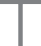 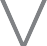 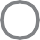 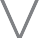 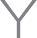 ŠABLONY III PRO ZŠ MĚCHOLUPY CZ.02.3.X/0.0/0.0/20_080/0020346je spolufinancován Evropskou unií.Projekt je zaměřen na podporu extrakurikulárních/rozvojových aktivit a aktivity rozvíjející ICT.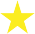 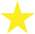 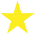 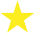 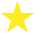 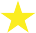 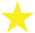 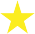 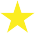 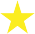 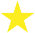 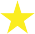 EVROPSKÁ UNIE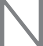 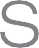 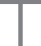 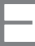 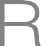 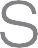 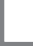 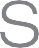 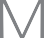 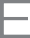 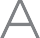 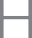 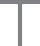 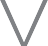 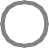 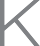 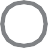 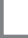 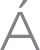 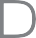 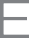 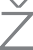 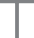 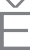 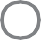 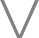 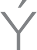 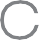 Evropské strukturální a investiční fondy OP Výzkum, vývoj a vzdělávání